http://bit.ly/ONCCNC01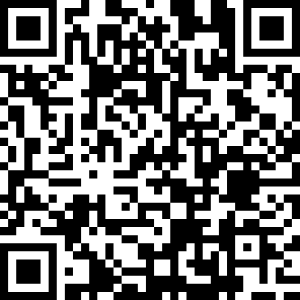 http://bit.ly/ONCCNC02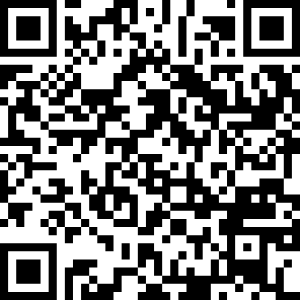 http://bit.ly/ONCCNC03A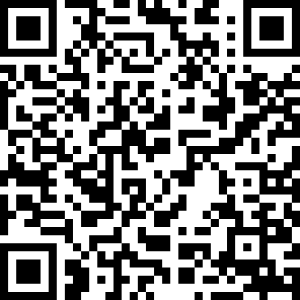 http://bit.ly/ONCCNC3B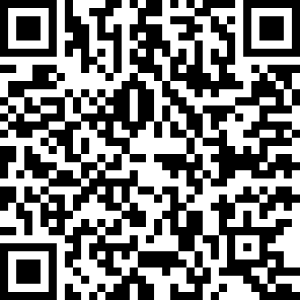 http://bit.ly/ONCCNC04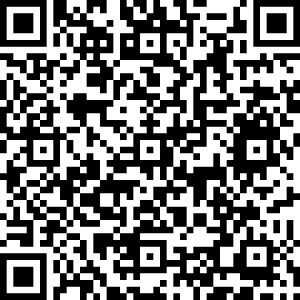 http://bit.ly/ONCCNC05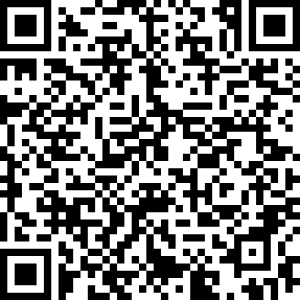 http://bit.ly/ONCCNC06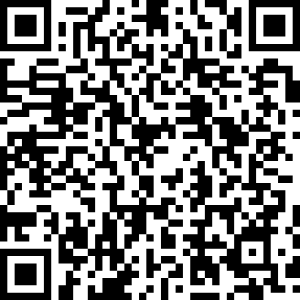 http://bit.ly/ONCCNC07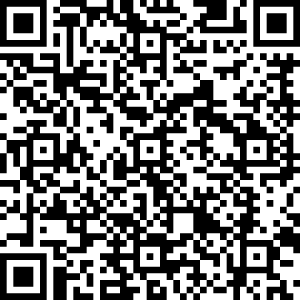 http://bit.ly/ONCCNC08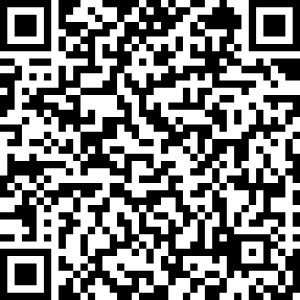 